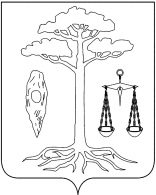 АДМИНИСТРАЦИЯТЕЙКОВСКОГО МУНИЦИПАЛЬНОГО РАЙОНАИВАНОВСКОЙ ОБЛАСТИП О С Т А Н О В Л Е Н И Еот 28.10.2019 г. № 280г. ТейковоО прогнозе социально-экономического развития Тейковского муниципального района на 2020 годи на период до 2022 годаВ соответствии с Бюджетным кодексом Российской Федерации от 31.07.1998г. № 145-ФЗ, Федеральным законом от 28.06.2014г. № 172-ФЗ «О стратегическом планировании в Российской Федерации», Уставом Тейковского муниципального района Ивановской области, постановлением администрации Тейковского муниципального района от 19.05.2016г. № 78  «Об утверждении порядка разработки, корректировки, осуществления мониторинга  и контроля реализации прогноза социально-экономического развития Тейковского муниципального района на среднесрочный период», администрация Тейковского муниципального районапостановляет:1. Одобрить прогноз социально-экономического развития Тейковского муниципального района на 2020 год и на период до 2022 года (прилагается).2. Внести прогноз социально-экономического развития Тейковского муниципального района на 2020 год и на период до 2022года одновременно с проектом бюджета Тейковского муниципального района на 2020 год и на период до 2022 года в Совет Тейковского муниципального района в установленном законом порядке.И.о. главы Тейковского муниципального района                                                      Е.С. Фиохина